いじめについて学校と共に考える「保護者プログラム」２配布資料学校と保護者で取り組む「いじめ」の早期発見
－子供からのSOSに気が付くために－東京都立○○特別支援学校１　調査研究の結果から　(1) いじめを受けたときの相談状況　≪相談件数：69件≫(2) いじめ発見のきっかけ　≪認知件数：37件≫○ 保護者からの情報　   ０件２　保護者会用　いじめ発見チェックシート３　いじめ発見後の解決フロー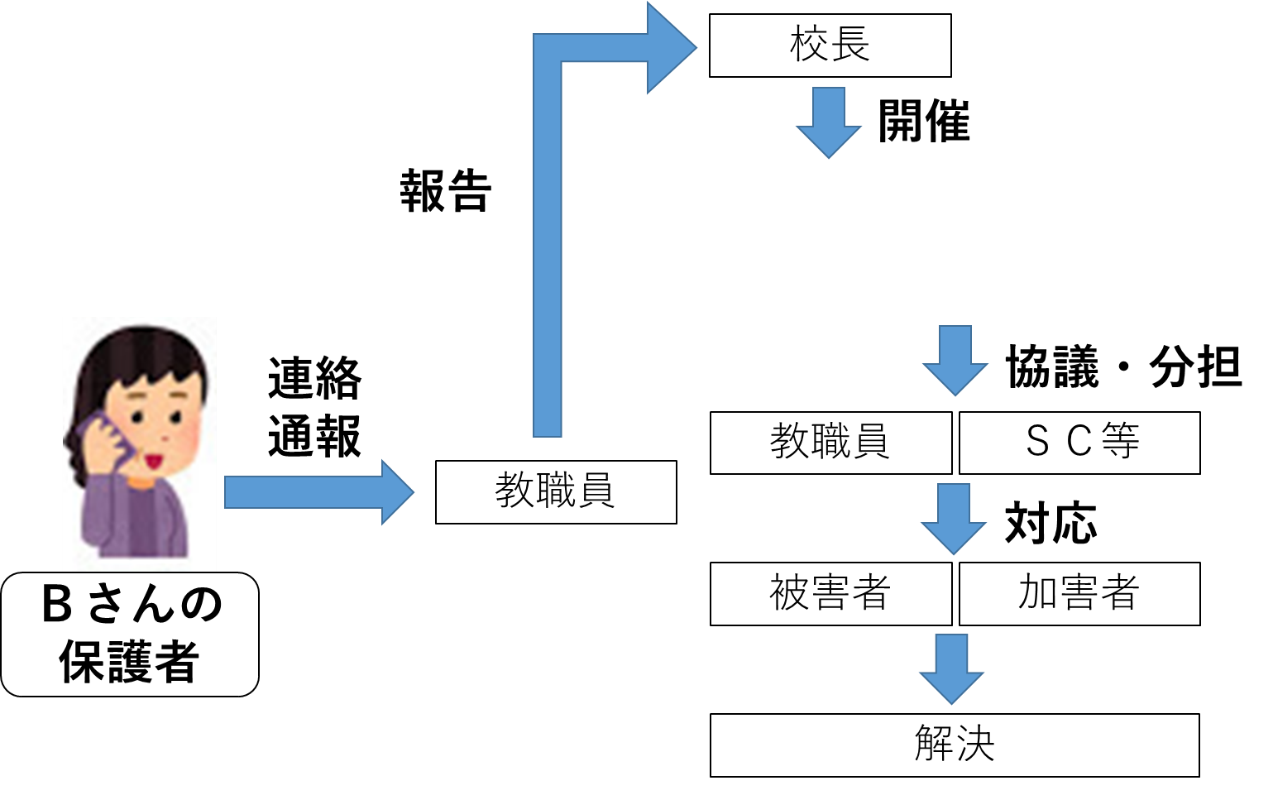 ４　加害者側への対応例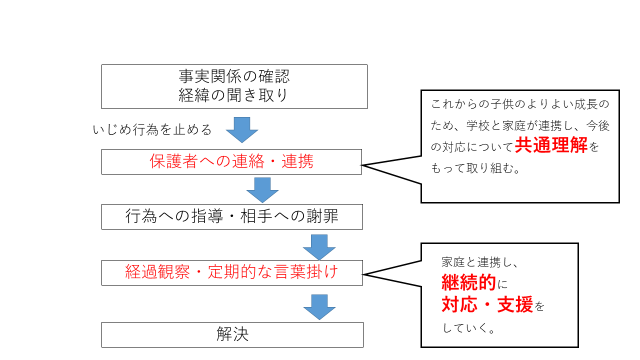 ５　いじめの相談窓口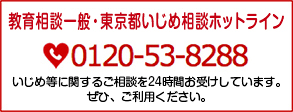 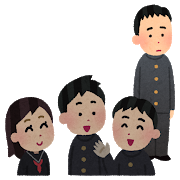 いじめの様態（被害者側）被害者〇／×加害者〇／×冷やかしやからかい、悪口や脅し文句、嫌なことを言われる。以前付き合いのあった友達の話をすると、話をはぐらかす。友達の話をする際の口調が強くなったり、攻撃的になったりする。仲間外れ、集団による無視をされる。以前付き合いのあった友達の話をすると、話をはぐらかす。友達の話をしているとき、特定の友達の話をしなくなった。軽くぶつかられたり、遊ぶふりをして叩かれたり、蹴られたりする。学校から帰ると、体にあざや傷を作ってくるようになった。友達の話をしているとき、特定の友達の話をしなくなった。ひどくぶつかられたり、叩かれたり、蹴られたりする。学校から帰ると、体にあざや傷を作ってくるようになった。友達の話をしているとき、特定の友達の話をしなくなった。金品をたかられる。小遣い以外のお金を無心してくるようになった。小遣いでは買えないような高価な物を持っている。金品を隠されたり、盗まれたり、壊されたり、捨てられたりする。誕生日プレゼントなど、買い与えた物を見せようとしない。小遣いでは買えないような高価な物を持っている。嫌なことや恥ずかしいこと、危険なことをされたり、させられたりする。周りの様子を気にしたり、おどおどしたりしている。周りの人や家族に対して、横柄な態度をとったり、攻撃的になったりする。パソコンや携帯電話等で、誹謗中傷や嫌なことをされる。スマートフォンやパソコンを使用する時間が増えた。スマートフォンやパソコンを使用する時間が増えた。